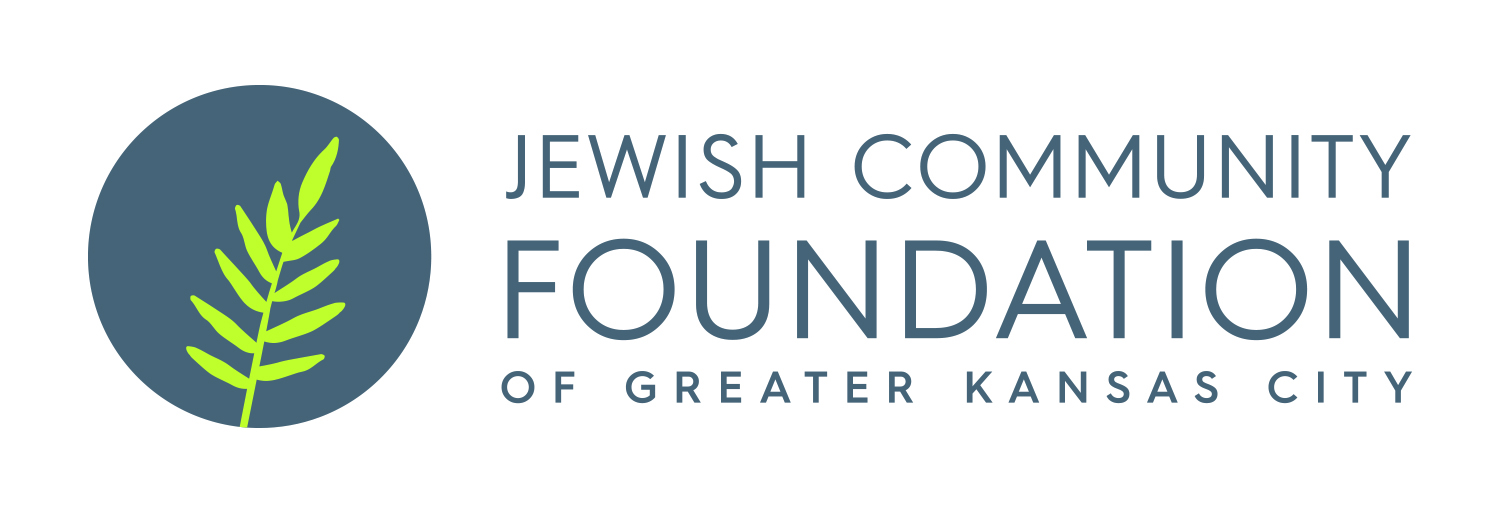 Name of Applicant _______________________________________________________________Parent(s)/Guardian(s) Name(s)  ______________________________________________________Address ________________________________________________________________________City, State Zip Code ______________________________________________________________Applicant’s Phone (_____) ________________   E-mail___________________________________Date of Birth ___________________________Description of Special Needs ________________________________________________________________________________________________________________________________________Person Recommending Applicant_____________________________________________________Place of Employment_______________________________________________________________Job Title  ________________________________________________________________________Phone (_____) __________________________   E-mail___________________________________Relationship to Applicant ____________________________________________________________Why/how do you think the above applicant would benefit from therapeutic aquatic lessons?
__________________________________________________________________________________
__________________________________________________________________________________
__________________________________________________________________________________
________________________________________________________________________________________________________________________________________________________________________________________________________________________________________________________________________________________________________________________________________Cost of aquatics lessons:_____________________________________________________________